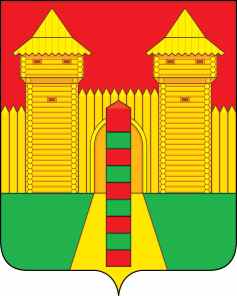 АДМИНИСТРАЦИЯ  МУНИЦИПАЛЬНОГО  ОБРАЗОВАНИЯ «ШУМЯЧСКИЙ   РАЙОН» СМОЛЕНСКОЙ  ОБЛАСТИПОСТАНОВЛЕНИЕот 12.04.2022г. № 204          п. ШумячиВ соответствии с Федеральным законом от 05.04.2013 № 44-ФЗ «О                   контрактной системе в сфере закупок товаров, работ, услуг для обеспечения               государственных и муниципальных нужд», Уставом муниципального                          образования «Шумячский район» Смоленской области Администрация муниципального образования «Шумячский район»                           Смоленской областиП О С Т А Н О В Л Я Е Т:1. Провести электронный аукцион на право заключить муниципальный                    контракт на ремонт автомобильной дороги д. Гневково – д. Локотец.2. Установить начальную (максимальную) цену муниципального                      контракта на ремонт автомобильной дороги д. Гневково – д. Локотец в размере 1 700 000,00 (один миллион семьсот тысяч) рублей 00 копеек.3. Отделу по строительству, капитальному ремонту и жилищно-                         коммунальному хозяйству Администрации муниципального образования                «Шумячский район» Смоленской области подготовить проект документации по проведению электронного аукциона на право заключить муниципальный контракт на ремонт автомобильной дороги д. Гневково – д. Локотец.4. Контроль за исполнением настоящего постановления оставляю за собой. Глава муниципального образования «Шумячский район» Смоленской области                                       А.Н. Васильев    О проведении электронного аукциона 